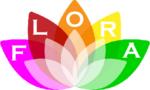 Referat af FLORA bestyrelsesmøde 5. september 2018Til stede: Birte Nielsen, Michael E. Henriksen, Lizzi Edlich, Alexia Sejer, Gitte NielsenAfbud: Anja S. Hansen, Michael Strangholt, Benny Steen JensenValg af referent.BirteØkonomi: Vi har nu modtaget det årlige tilskud fra Niels D. Saldoen er pt. 8.882,00 kr.Opfølgning på 2. halvår: Vi satte på møde måneder på for afholdelse af aktiviteterne.Oktober, Bowlingtur i september: (Michael S. + ½ års hjælpere evt. Susanne og Martin)Start december, Bankospil (Michael H., Benny + ½ års hjælpere)7. december Julefrokost for Adm. Center/DCE (Birte)Fælles julefrokost m/ENVS og BIOS 7. december (Michael E + den nye Simon fra IT) Vi kan oprette midlertidig mobilpay til drinks kort mm. (Karin Sutherland kommer med et proj.nr. hertil) https://medarbejdere.au.dk/administration/oekonomi/salgsfakturaer-og-indbetalinger/mobilepay/Michael og Simon skal være OBS på at der ikke kommer ekstra omkostninger for FLORA i forbindelse med den fælles julefrokost, da vores budget ikke er særligt stort.Vi afventer om BIOS også vil holde fælles fest i Risøs kantine. (ENVS har reserveret den)Vi afventer nærmere fra Niels D. om ”musikken”.Eventuelt: - Næste møde: Birte indkalder til næste møde lige efter nytår, for at planlægge næste ½ år – med mindre der dukker noget op, hvor vi er nød til at samles.---------------------------------------------------------------------------------1. halvårs aktiviteter:1. marts 2018 tager vi ind og ser ”DJØF med løgn” (Iben og Lizzi)22/3-18 Generalforsamling – m/højt belagt 14/6-18 Vandretur til Bolund m/David Boertmann (Lizzi og Steen)28/6-18 Besigtigelsestur til Helsingør Tekniske Museum (Birte + Lizzi + Britt)2. halvårs aktiviteter:Oktober. Bowling tur (Michael S. + ½ års hjælpere evt. Martin, Susanne)December start. Bankospil (Michael H. + Benny + ½ års hjælpere)7/12-18 Julefrokost for Adm. Center/DCE (Birte)